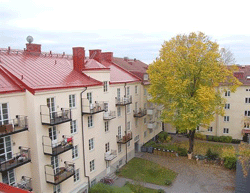 Beställningsunderlag nyckelbrickaBeställningen avser:[] Felanmälan (vänligen beskriv ärendet i fältet ”Övrigt”)[] Förlustanmälan/spärr av befintlig nyckelbricka
      Nyckelbricknummer:_______________________[] Beställning av extra nyckelbricka.
      Antal: ____st[] Ändring av uppgifter (beskriv ärendet i fältet ”Övrigt”)
ÖvrigtBeställningsunderlaget lämnas ifyllt till föreningens styrelse. Antingen via föreningens postfack eller till mail info@egenhard.com.Medlem får tillbaka signerat underlag och lämnar sedan in till Norrmalms lås.Nya nyckelbrickor bekostas av medlemFör Styrelsen Egen HärdNamnAdressLägenhetsnummerTelefonnummerOrt och datumUnderskrift styrelseledamotNamnförtydligande